109學年度第42屆中正盃全國溜冰錦標賽競  賽  規  程（花式溜冰）號函辦理主　　旨：為慶祝中華民國建國109年紀念，暨推展青少年體育，落實體育向下紮根之政策提倡正當之休閒運動，特舉辦中華民國第四十二屆中正盃全國溜冰錦標賽，藉以提昇溜冰運動風氣，達到全民運動之目的。指導單位：教育部體育署、台南市政府主辦單位：中華民國滑輪溜冰協會承辦單位：臺南市體育會滑輪溜冰委員會協辦單位：臺南市政府體育處、臺南市體育總會、安平區公所、臺南市協進國小、臺南市議員盧崑福服務處、臺南市議員曾信凱服務處、小東溜冰場贊助單位：東伸運動用品有限公司、成功體育文具股份有限公司競賽日期：109年11月26日(四)至109年11月29日(日)共4日競賽地點：臺南市協進館(臺南市中西區民生路二段210號)報名日期：自即日起至109年10月23日截止(含繳費完成)領隊會議：109年11月25日上午10:00於臺南市協進國小協進館報名規則：聯絡方式：報名方式：一律採取網路報名請至中華民國滑輪溜冰協會官方網站報名報名網址：https://www.rollersports.org.tw/繳費流程：本次賽會採用網路報名，網路報名完成後憑虛擬帳號可去各通路繳費(例如:銀行臨櫃匯款、ATM轉帳、網路銀行轉帳)，請依指示在報名截止日前進行繳費，其他方式一律不受理，若未在報名截止日前完成繳費則視同未完成報名，將自動刪除該筆報名資訊，當事人不得異議。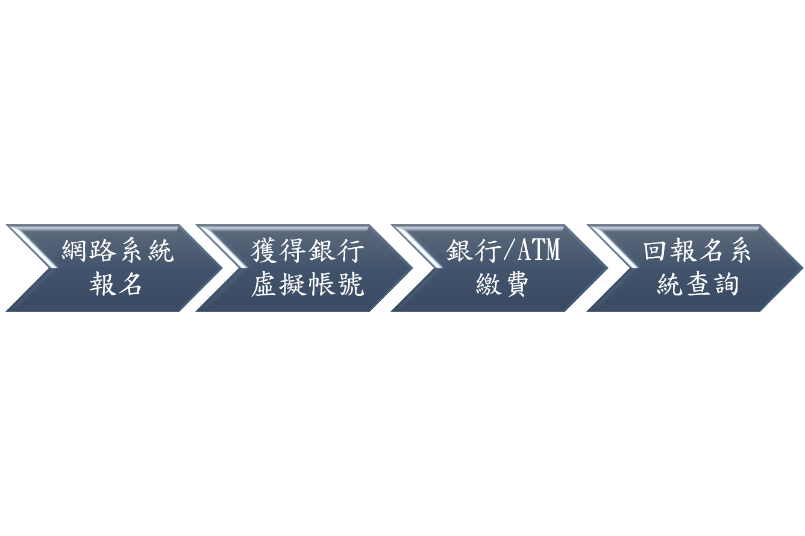 領隊會議時接受報名錯別字最後訂正，領隊會議後獎狀須於賽程結束一週內交由各縣市委員會至大會統一修改，每張收取工本費100元。退費機制：退費流程:申請退費者，請填寫退費申請書(如附件)，並EMAIL至協會信箱(18300showone@gmail.com)。將於賽後依序辦理退款。如有銀行轉帳匯費，將於退費款項內扣除。因個人因素辦理退費者1. 以領隊會議日為基準。2. 十五天以前申請退費，扣除10%之行政費用。3. 領隊會議日前到第十四天，申請退費者，扣除30%行政費用。4. 領隊會議日之後，將不再受理退費申請。範例:領隊會議日為9/30，9/15以前(含9/15)申請退費者，扣除10%行政費用。9/16到9/29申請退費者，扣除30%行政費用。因受傷申請退費者1. 需檢附診斷證明。2. 將扣除10%行政費用。領隊會議日之後，將不再受理退費申請。報名資格：大專社會組：學生證、身分證影本或戶口名簿影印本。高中、國中、國小組：學生證影本或附有相片之在學證明。報名費：直排/並排個人花式：基本型、自由型：每人1項1000元，參加二項者綜合型不收費。2. 雙人花式、個人冰舞、雙人冰舞：每人1項1000元。3. 團體花式、四人團花、隊形花式：每位選手700元。競賽項目：  1.並排花式溜冰個人花式：A.基本型  B.自由型  C.綜合型  D.個人冰舞雙人花式：A.雙人花式  B.雙人冰舞丙、團體組花式溜冰：A.團體隊型花式Precision：以學校為單位，不得跨校組隊。B.大型團體花式：以學校為單位，不得跨校組隊。C.四人團體花式：以學校為單位，不得跨校組隊。直排花式溜冰個人花式：自由型十三、競賽規定：花式溜冰項目：並排花式溜冰(1)個人花式：        A.國小低年級男子/女子組(a)基本型：（1、2）(b)自由型：時間1 分30 秒正負10 秒，5個ㄧ圈跳躍可以重複兩次  兩個旋轉（限直立與坐轉） 一組步法。(c)綜合型：基本型成績與自由型成績加總計分後之名次為綜合型名次。(d)個人冰舞:指定舞曲City Blues。B.國小中年級組男子/女子組(a)基本型：a.（3、11） b.（4、10）          (b)自由型：時間2分15 秒正負10 秒，8個ㄧ圈跳躍含Axel / 2Sa / 2T                     可以重複兩次 兩個旋轉 一組步法。(c)綜合型：基本型成績與自由型成績加總計分後之名次為綜合型名次。(d)個人冰舞:指定舞曲City Blues。C.國小高年級組男子/女子組(a)基本型： a.（12.19.14） b.（13.18.15）由2組中抽出1組，保留LOOP再抽出大圈的1個號碼，比賽2個圖形。(b)自由型：時間3分正負10秒，跳躍動作限2圈，不含2圈Axel，必須包含一組連續步法。(c)綜合型：基本型成績與自由型成績加總計分後之名次為綜合型名次。(d)個人冰舞:指定舞曲Skaters MarchD.國中組男子/女子組(a)基本型：下列二組抽出一組，保留LOOP再抽出1個號碼，比賽2個圖形。16, 21, 32, 29 （2）17, 22, 33, 36 (b)自由型：時間3分30秒 正負 10 秒(1)跳躍：女子選手七個跳躍，男子八個跳躍（不可以跳2圈半和3圈跳躍）(2)最多包括2個組合跳（2至5個跳躍）。(3)最少要有一個TOE LOOP。（強制指定動作，1圈或是2圈）。(4)旋轉最多只能做3次旋轉（不可以做斷踝旋轉）其中一個必須是單一旋轉。(5)相同的2圈跳躍不能超過兩次，相同的1圈跳躍不能超過三次。(6)一個旋轉必須是單一坐姿旋轉或是組合的坐姿旋轉（不可以包含其他姿勢）。(7)ㄧ套步法必須從短軸的一端溜到短軸的另一端時間要在30秒以內完成。(c)綜合型：基本型+自由型之總合。 (d) 個人冰舞:指定舞曲Roller SambaE.高中組男子/女子組(a)基本型：下列4組抽出一組，保留LOOP再抽出1個號碼，比賽2個圖形。(1) 42, 38, 36  (2) 43, 31, 40  (3) 44, 38, 40  (4) 45, 31, 37(b)自由型：時間男子4:30秒正負10秒。女子4分15秒到4分30秒。(1)女子選手最多八個跳躍，男子最多九個跳躍。在組合跳躍中一圈的連結跳躍不包含在內。(2)組合跳躍：跳躍的數量包含一圈的跳躍在內不可以超過五個跳躍。允許最多三個組合跳躍。(3) Axel跳躍：必須要做出一個Axel，可以單一也可以在組合跳中執行。（Axel、兩圈和三圈的跳躍不可以做超過兩次，兩次其中一次必須是在組合跳躍中）(4)旋轉：旋轉最多只能做3次旋轉，其中一個必須是單一旋轉。(5)步法：必須從短軸的一端溜到短軸的另一端時間要在40秒以內完成。(6)藝術步法：這是自由發揮的連續步法 (c)綜合型：基本型+自由型之總合.           (d)個人自由冰舞，時間3分30秒，正負10秒，指定動作如下:(a)40秒內的連接步伐(b)40秒內的藝術連接步伐(c)連續轉動(Travelling)連接步(d)Cluster連接步(e)編舞連接步F.大專組社會組男子/女子組(a)基本型：下列兩組抽出一組    a.（12.19.14） b.（13.18.15）由2組中抽出1組，保留LOOP再抽出大圈的1個號碼，比賽2個圖形。(b)自由型：時間3分鐘正負10秒。大專組男子4分30秒，正負10秒，女子4分15秒到4分30秒指定動作與高中組相同。 (c)綜合型：基本型成績與自由型成績加總計分後之名次為綜合型名次。(d)個人冰舞：自由冰舞，時間3分30秒，正負10秒，指定動作如下:(a)40秒內的連接步伐(b)40秒內的藝術連接步伐(c)連續轉動(Travelling)連接步(d)Cluster連接步(e)編舞連接步(2)雙人花式A.雙人花式(a)國小低年級組：時間1分30秒± 5秒，直立影子旋轉、一圈以下影子跳躍、華爾滋拋跳、前進外刃飛燕迴旋、1組連接步。(b)國小中年級組：時間2分30秒± 5秒，C級影子旋轉、Axel以下影子跳躍、Ｄ級接觸旋轉、Salchow拋跳、後退外刃飛燕迴旋、1組連接步。(c)國小高年級組：時間2分30秒± 5秒，B級影子旋轉、兩圈以下影子跳躍、C級接觸旋轉、Loop拋跳、後退外刃飛燕迴旋、1組連接步。(d)國中組：時間2分30秒± 5秒，影子旋轉、兩圈以下影子跳躍、兩個Ｃ級以下單一撐舉（2-4圈）、B級接觸旋轉、Axel拋跳、死亡迴旋、1組連接步。(e)高中組：時間2分30秒± 5秒，影子旋轉、影子跳躍、兩個單一撐舉（2-4圈）、B級接觸旋轉、Lutz拋跳、死亡迴旋、1組連接步。(f)大專組：時間2分30秒± 5秒，影子旋轉、影子跳躍、兩個單一撐舉（2-4圈）、接觸旋轉、Lutz拋跳、死亡迴旋、1組連接步。(g)社會組：時間3分± 5秒，影子旋轉、影子跳躍、一個單一撐舉（2-4圈）、一個組合撐舉（最多8圈）、接觸旋轉、Lutz拋跳、死亡迴旋、1組連接步。B.雙人冰舞(a)國小低、中年級組指定舞曲City Blues。(b)高年級組指定舞曲Skaters March(c)國中、高中組、大專組、社會組指定舞曲Roller Samba  (3)團體花式A.團體隊型：(a)國小組時間4分鐘，正負10秒須由同一所學校選手組成器材不                         限，比賽人數12～16人。                      (b)國中(含)以上組：時間4:30秒，正負10秒須由同                         一所學校選手組成器材不限，比賽人數8～16人圓形的操演：圓形的操縱必須包括1個圓圈的迴轉在順時鐘方向或是反時鐘方向，或是兩種方向的組合，最少要達到迴轉2圈的要求。(b)直線的操演：直線必須沿著短軸然後朝長軸向下移動。(c)方塊的操演：方塊內必須不可以超過6排而且不可以少於4排，至少必須使用2種不同的中心線。(d)車輪形的操演：必須包括3隻支柱或更多支迴轉在順時鐘方向或是反時鐘方向，最少要達到迴轉2圈的要求。(e)交錯的操演：任何形式的交錯都是允許的（接合或是穿過），在操演時每位隊員必須穿過任何的交錯點只有1次。 B.大型團體花式：(a)國小組時間4分鐘，正負10秒須由同一所學校選手組成器材不限，比賽人數6～30人    (b)國中組時間4分30秒至五分鐘須由同一所學校選手組成器材不限，比賽人數6～30人。(c)節目中有過度的（定點）靜止動作將給予低分。(d)舞曲必須在音樂開始後的十秒內開始動作。(e)所有戲院的大型裝飾布景是不允許的。(f)只有允許個人攜帶的配件（道具）直接溶入表演的節目中。(g)分數重點節目的內容：空間填充、節拍、速度、動作難度。藝術印象：創意、音樂與動作之間的協調一致、節目的服裝特色。C.四人團體花式(a)國小組：時間2分30秒，正負10秒須由同一所學校選手組成
比賽人數4~5人(b)國中組以上：時間3分鐘，正負10秒須由同一所學校選手組成
比賽人數4~5人。(4)直排花式溜冰A.個人花式自由型(a)國小男女組國小低年級組：時間1分30秒（正負10秒）自選音樂，動作不限。國小中年級組：時間2分15秒（正負10秒）自選音樂。國小高年級組：時間3分鐘（正負10秒）自選音樂。國中、高中組：時間3分30秒至4分鐘（正負10秒）、大專、社會組時間4分鐘至4分30秒（正負10秒），自選音樂。☆國中、高中組最多7個跳躍、大專、社會組最多8個跳躍☆必須有個Axel 形式的跳躍。可以有3個組合跳躍或系列。     ☆只有一個組合跳躍可以包含3個跳躍，其他組合跳躍只能2個跳躍，一個系列跳躍可以包含很多跳但是只有計算難度最高的2個跳躍。不同圈數的跳躍視為另一種跳躍。任何1圈，2圈或3圈全部不可以執行超過2次。☆最多3個旋轉。(不同種類)         1.組合旋轉         2.單一旋轉☆所有旋轉都可以允許換腳和飛躍進刃。☆最多一組連接步法必須涵蓋整個溜冰場，最少15秒。不能跳躍和旋轉。☆一套滑行溜冰項目，涵蓋整個溜冰場，必須包含2個滑行如廻旋、飛燕、鷹展(蟹步)、後仰蟹歩，或是任何自創姿勢和編舞有力的結合在一起。必須根據音樂的角色來執行。十四、懲戒：1.選手不得代表兩個(含)以上單位比賽，違者取消比賽資格。2.報名時應按照選手實際組別報名，嚴禁升降組別報名，違者取消比賽資格。3.提出抗議時未依照抗議規定提出，而以非法手段抗議以致影響比賽進行時，視其嚴重性可取消其整隊之比賽資格。4.無正當理由而棄權者取消所有成績（含已賽成績）。5.各隊提出抗議時，如未依第16點申訴規定循合法程序提出，大聲叫囂以致影響比賽之進行或有汙辱裁判及大會人員之行為時，得視其嚴重性由大會採取適當之處分(例：取消個人或其全隊之參賽資格或禁賽多久等處分)，並送本會紀律委員會審議。十五、獎勵：本比賽符合教育部「中等以上學校運動成績優良學生升學輔導辦法」之指定盃賽，其甄試資格取得所需實際參賽隊伍(人)數及獲得最優級組前幾名隊伍(人)數，依教育部最新公布之辦法辦理。惟本比賽於同學年度中等學校運動聯賽或全國中等學校運動會等賽會將花式溜冰列為競賽種類時，依規定將不具有前述運動績優生甄試資格。 ※本賽事除國中組、高中組外，其餘組別不具運動績優生甄試資格。一、 各單項比賽之前3名 團體總冠軍 冠軍：獎牌1面，獎狀1張。 亞軍：獎牌1面，獎狀1張。 季軍：獎牌1面，獎狀1張。 4至8名：各頒獎狀1張。 二、 給獎名次限制 1. 參賽隊（人）數16個以上：最優級組前8名。2. 參賽隊（人）數14個或15個：最優級組前7名。3. 參賽隊（人）數12個或13個：最優級組前6名。4. 參賽隊（人）數10個或11個：最優級組前5名。5. 參賽隊（人）數8個或9個：最優級組前4名。6. 參賽隊（人）數6個或7個：最優級組前3名。7. 參賽隊（人）數4個或5個：最優級組前2名。8. 參賽隊（人）數2個或3個：最優級組第1名。 三、 團體總錦標：男女分別計算成績，冠軍在閉幕式中以各組別各頒獎杯1座，頒獎對象如下1.大專社會組：頒予所屬大專院校或縣市單位。 2.國小、國中、高中：頒予所屬學校。十六、申訴：抗議須於該項比賽結束後15 分鐘內，由領隊或教練以書面向裁判長提出，並繳保證金5000元，裁判團應立即處理抗議事件並做出最終判定，經裁判團判定後不得再提出異議。如抗議成功退回所繳保證金，不成功則該筆保證金不退還。十七、注意事項：報名參賽者，即認為已確實認同競賽規程，不得對競賽規程提出任何異議。各單位報名時，應依報名規定填寫報名表。「所填報名參加本活動之個人資料，僅供本活動相關用途使用」。為因應嚴重特殊傳染病疾病(武漢肺炎)，與會人員須配合主辦單位之防疫措施，如出現咳嗽或流鼻水等呼吸道症狀應佩戴口罩，並儘速就醫。十八、保險：本賽事己投保公共意外責任險。〔含300萬人身保險(含死亡、傷殘及醫療給付)，依中華民國保險法及有關法令之規定辦理〕參賽選手如認為比賽期間恐有高意外風險，主辦單位建議選手應自行投保個人意外或傷殘醫療保險。十九、受理性騷擾爭議管道:中華民國滑輪溜冰協會 電話：(02)-2778-6406；E-MAIL：rollersports2018@gmail.com；活動現場由大會服務組受理申訴。二十、以上如有未盡事宜，比照中華民國滑輪溜冰協會公佈之規則辦理。二十一、本規程報請教育部體育署備查後實施，修訂時亦同。項目連絡人電話電子信箱花式王淵棟0910162422wangyd@seed.net.tw(1)國小低年級男子組(2)國小低年級女子組(3)國小中年級男子組(4)國小中年級女子組(5)國小高年級男子組(6)國小高年級女子組(7) 國中男子組(8) 國中女子組(9) 高中男子組(10) 高中女子組(11) 大專社會男子組(12) 大專社會女子組(1)國小低年級組(2)國小中年級組(3)國小高年級組(4)國中組(5)高中組(6)大專社會組(1)國小組(2)國中組(3)高中組(4)大專社會組(1)國小組(2)國中組(3)高中組(4)大專社會組(1)國小組(2)國中組(3)高中組(4)大專社會組(1)國小低年級男子組(2)國小低年級女子組(3)國小中年級男子組(4)國小中年級女子組(5)國小高年級男子組(6)國小高年級女子組(7) 國中男子組(8) 國中女子組(9) 高中男子組(10) 高中女子組(11) 大專社會男子組(12) 大專社會女子組☆1個Axel跳躍或華爾滋半圈☆2個組合跳躍，圈數不限（2連跳，不能重覆）☆1個單獨跳躍，需連接步起跳，圈數不限☆1個組合旋轉☆1個單獨旋轉☆1組連接步（涵蓋全場最少15秒）☆1個Axel跳躍☆2個組合跳躍，圈數不限（2連跳，不能重覆）☆2個單獨跳躍，含一個連接步起跳，圈數不限☆1個組合旋轉☆1個單獨旋轉☆1組連接步（含蓋全場最少15秒）